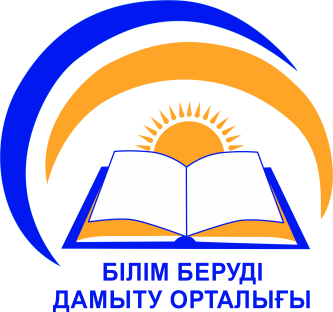 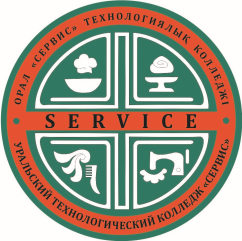 ГККП «Уральский технологический колледж «Сервис»»ПРОГРАММА международной научно-практической конференции по теме«Актуальность и проблемы использования современных технологий в Beauty индустрии»Орал, 2022ПРОГРАММА международной научно-практической конференции по теме«Актуальность и проблемы использования современных технологий в Beauty индустрии»Участники конференции:	Уральский технологический колледж «Сервис»,Самарский Государственный колледж сервисных технологий и дизайна, Алматинский колледж инновационных технологий в сфере сервиса и питания, Кокшетауский высший технический колледж, социальные партнеры.Цель конференции: распространение эффективного опыта организаций послесреднего образования в организации подготовки будущих работников  сфере в beauty индустрии и развитие форм сотрудничества в содействии трудоустройству выпускников.Тақырыбы«Актуальность и проблемы использования современных технологий в Beauty индустрии »Өту мерзімі15:00, 04.03.2022 г. Өтетін орныГККП « Уральский технологический колледж «Сервис»»МодераторКидришева  А.У.Заместитель руководителя по учебно-методической работе Уральского технологического колледжа  «Сервис» Антонов А.А.Мастер производственного обучения по специальности «Парикмахерское искусство» Уральского технологического колледжа  «Сервис»15.00.- 15.10.Открытие конференции. Вступление.Искалиева А.Б. Руководитель  Уральского технологического колледжа  «Сервис» 15.10.-15.20.Антонов А.А., Галиева К.К.  Мастера производственного обучения по специальности «Парикмахерское искусство» Уральского технологического колледжа  «Сервис»«Постиж в  beauty  сфере»15.20.-15.30.Соловых Е.А.Преподаватель специальных дисциплин ,ГБПОУ «Самарский государственный колледж сервисных технологий и дизайна»,Представление мастерской «Парикмахерского искусства»15.30.-15.40.Сологуб С.М.Преподаватель специальных дисциплин,  ГБПОУ «Самарский государственный колледж сервисных технологий и дизайна»,«Постиж – это искусство»15.40.-15.50.Тималиева М.А.Преподаватель специальных дисциплин по специальности «Парикмахерское искусство»  Уральского технологического колледжа  «Сервис»«Применение постижерных работ на теоритических занятиях в инклюзивных группах»15.50.-16.00.Баландова Д.А.Студент 3 курса, ГБПОУ «Самарский государственный колледж сервисных технологий и дизайна»«Постиж в салоне»16.00.-16.10.Давлетова Г.М.Преподаватель специальных дисциплин по специальности «Парикмахерское искусство» Уральского технологического колледжа  «Сервис»«Технология выполнения  Венецианских масок»16.10.-16.20.Қуандықова А.Ғ.Алматинский колледж инновационных технологий в сфере сервиса и питания «Колледжде оқытудың тиімділігін арттыру»16.20.-16.30.Садуова А.Н.Мастер производственного обучения Кокшетауского высшего технического колледжа.«Повышение социального партнёрства в beauty ндустрии»16.30.-16.40.Сапаралиева А.Н.   Преподаватель специальных дисциплин  по специальности «Парикмахерское искусство» Уральского технологического колледжа  «Сервис» «Дуалды оқыту жүйесіндегі ұйымдастыру қағидалары»